Το Σεμινάριο Ιταλικής Ιστορίας και Ιστοριογραφίας (Τμήμα Ιταλικής Γλώσσας και Φιλολογίας του ΕΚΠΑ) σας προσκαλεί στη διάλεξη του κ. Τηλέμαχου Κ. Λουγγή, Ομότιμου Διευθυντή Ερευνών στο Εθνικό Ίδρυμα Ερευνών, με θέμα: Οι διαφορετικές διαχρονικά βυζαντινές πολιτικές προσεγγίσεις στις εκστρατείες κατάκτησης της Ιταλίας	H διάλεξη θα πραγματοποιηθεί την Τετάρτη 9 Μαΐου 2018 (18:00) στην αίθουσα 812 της Φιλοσοφικής Σχολής του ΕΚΠΑ.	Βιο-εργογραφία του ομιλητή θα βρείτε στην ιστοσελίδα: https://eclass.uoa.gr/modules/document/index.php?course=ILL123&openDir=/5766b410FReS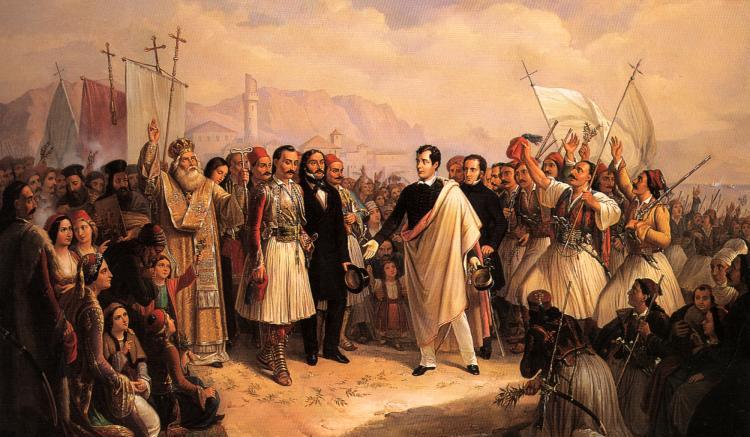 